с. Сергиевское                                        № 189					19.04.2011 г.                                                       					Р Е Ш Е Н И Е   Совета народных депутатовмуниципального образования «Сергиевское сельское поселение»О Почетной грамоте и Благодарственном письме Совета народных депутатов и администрации муниципального образования «Сергиевское сельское поселение».В целях обеспечения объективности и обоснованности принятия решений о награждении Почетной грамотой или Благодарственным письмом Совета народных депутатов и администрации муниципального образования «Сергиевское сельское поселение», Совет народных депутатов муниципального образования «Сергиевское сельское поселение»  р е ш и л:1. Утвердить Положение о Почетной грамоте и Благодарственном письме Совета народных депутатов и администрации муниципального образования «Сергиевское сельское поселение» (приложение 1).2. Утвердить Положение о комиссии по рассмотрению представлений к награждению Почетной грамотой или Благодарственным письмом Совета народных депутатов и администрации муниципального образования «Сергиевское сельское поселение» (приложение 2).3. Утвердить состав комиссии по рассмотрению представлений к награждению Почетной грамотой или Благодарственным письмом Совета народных депутатов и администрации муниципального образования «Сергиевское сельское поселение»  (приложение № 3).4. Данное решение вступает в силу с момента его подписания.   Глава муниципального образования«Сергиевское сельское поселение»                           В.Н.Шульцев                          Приложение № 1                                                                                                                            к решению  Совета народных депутатовмуниципального образования  «Сергиевское сельское поселение» № 189 от 19.04.2011 г.   Положение                                                                                                                        О Почётной грамоте и Благодарственном письме Совета народных депутатов и администрации муниципального образования «Сергиевское сельское поселение»1. Общие положения1.1.Почётная грамота и Благодарственное письмо Совета народных депутатов и администрации муниципального образования «Сергиевское сельское поселение» (далее - Почётная Грамота и Благодарственное письмо) является формой поощрения  на уровне  сельского поселения.Почётная грамота и Благодарственное письмо учреждены для награждения граждан, и организаций сельского поселения.Основаниями для награждения Почётной грамотой или Благодарственным письмом являются:существенный вклад в экономическое и социальное развитие сельского поселения;высокие трудовые достижения в области производства, народного образования, науки и техники, социального обеспечения и культуры;активная общественная деятельность, получившая признание жителей сельского поселения.успехи в развитии местного самоуправления.          2. Порядок представления к Почётной грамоте или Благодарственному письму2.1.Инициаторами представления к награждению Почётной грамотой или Благодарственным письмом могут являться трудовые коллективы предприятий, учреждений, организаций государственной, муниципальной и иных форм собственности, общественные организации.2.2.Организацию работы по рассмотрению документов к награждению Почётной грамотой или Благодарственным письмом осуществляет специально созданная комиссия по рассмотрению представлений к награждению Почетной грамотой или Благодарственным письмом Совета народных депутатов и администрации муниципального образования «Сергиевское сельское поселение» (далее - комиссия).2.3.Представления к награждению оформляются отдельно на каждого представленного кандидата к награждению. 2.4.Для рассмотрения вопроса о награждении Почётной грамотой или Благодарственным письмом на имя  главы муниципального образования «Сергиевское сельское поселение» направляются следующие документы:- ходатайство о награждении Почетной грамотой или Благодарственным письмом от коллектива предприятия, учреждения, организации, выдвигающего кандидата; -подробная   характеристика   выдвигаемого   кандидата,   где   указываются   основные биографические данные, а также описание его трудовых заслуг с указанием стажа работы на данном предприятии и отрасли;- перечень наград за предшествующий период.Рассмотрение представляемых документов осуществляется на очередном заседании комиссии, согласно плану работы за две недели до заседания СоветаВ случае несоответствия документов требованиям настоящего положения, комиссия возвращает их на доработку заявителям.2.7. Решение комиссии об отказе в награждении Почётной грамотой или Благодарственным письмом, направляется заявителю. 2.8. Заключение комиссии по представлению к награждению выносится на рассмотрение очередного заседания Совета народных депутатов муниципального образования «Сергиевское сельское поселение», в соответствии с регламентом работы Совета для утверждения. 2. 9. Награждение Почётной грамотой оформляется совместным решением Совета народных депутатов и главы муниципального образования «Сергиевское сельское поселение», которое публикуется в средствах массовой информации. 2.10. Вручение    Почётной    грамоты    или    Благодарственного    письма    производится  главой муниципального образования «Сергиевское сельское поселение», либо иными лицами по их поручению в торжественной обстановке. 2.11. Повторное   награждение   Почётной   грамотой   или   Благодарственным    письмом производится не ранее, чем через три года после предыдущего награждения.3. Описание Почётной грамотыПочетная грамота представляет собой лист, форматом А-4. В верхней части помещены слова «Почетная грамота».   Ниже по центру располагаются:надпись «награждается»;фамилия, имя, отчество награждаемого (полностью);сведения награждаемого о месте работы, должности или роде занятия;строки текста о награждении.Далее, на одном уровне, следуют подписи председателя Совета народных депутатов муниципального образования «Сергиевское сельское поселение» и главы муниципального образования «Сергиевское сельское поселение». Подписи скрепляются печатями. В нижней части листа располагается дата и реквизиты документа о награждении.4. Описание Благодарственного письмаБлагодарственное письмо представляет собой  лист, форматом А-4. В верхней части листа по центру  надпись в две строки «Благодарственное письмо», далее - «Администрация и Совет народных депутатов муниципального образования «Сергиевское сельское поселение» Гиагинского района Республики Адыгея». Ниже по центру располагаются:надпись «выражают благодарность»;фамилия, имя, отчество награждаемого (полностью);сведения награждаемого о месте работы, должности или роде занятия;	строки текста о награждении.Далее, на одном уровне, следуют подписи председателя Совета народных депутатов и главы муниципального образования «Сергиевское сельское поселение». Подписи скрепляются печатями. В нижней части листа располагается дата и реквизиты документа о награждении.                   Приложение № 2                 к решению Совета  народных депутатов муниципального образования  «Сергиевское сельское поселение»         _____________  ПоложениеО комиссии по рассмотрению представлений к награждению Почетной грамотойили Благодарственным письмом Совета народных депутатов и администрациимуниципального образования «Сергиевское сельское поселение»1.Общне положения1.1. Комиссия по рассмотрению представлений к награждению Почетной грамотой или Благодарственным письмом Совета народных депутатов и администрации муниципального образования «Сергиевское сельское поселение» (далее - комиссия) образуется Советом народных депутатов и главой муниципального образования для предварительного рассмотрения документов, представленных к награждению и работает на общественных началах. 1.2. Персональный   состав   комиссии   формируется   и   утверждается   решением   Совета народных депутатов. 1.3. Комиссия состоит из председателя, заместителя  председателя, секретаря и членов                                               комиссии.    Председателем       комиссии    является       глава    муниципального образования «Сергиевское сельское поселение». 1.4. В   заседаниях   комиссии   могут   принимать   участие   руководители   структурных подразделений  администрации  муниципального образования «Сергиевское сельское поселение»,   представители  общественных   организаций, трудовых коллективов, имеющие  отношение к рассматриваемому вопросу. 1.5. В своей деятельности комиссия руководствуется Законами РФ, Республики Адыгея, Уставом муниципального образования «Сергиевское сельское поселение». Положением о Почётной грамоте и Благодарственном письме муниципального образования «Сергиевское сельское поселение» и настоящим Положением.2. Полномочия и функции комиссии       2.1.Целью деятельности комиссии является обеспечение объективности и обоснованности принятия решений о награждении Почетной грамотой или Благодарственным письмом.       2.2. Комиссия дает заключение по представлениям к награждению Почетной грамотой или Благодарственным письмом.        2.3. Комиссия рассматривает заявления о восстановлении в правах на награды и выдаче                                            дубликатов наград взамен утраченных.       2.4. Комиссия для решения возложенных на нее функций правомочна запрашивать от общественных и иных органов, организаций и должностных лиц необходимые для ее деятельности материалы и сведения. 3. Организация работы комиссии3.1.Заседания комиссии проводятся  1 раз в квартал в соответствии с планом работы.3.2.Председатель комиссии руководит ее деятельностью, председательствует на заседаниях, осуществляет  общий  контроль  за реализацией  решений,  принятых  комиссией.   В отсутствие председателя комиссии его обязанности исполняет заместитель председателя комиссии. 3.3.На  секретаря   комиссии  возлагается  ответственность  за  подготовку  материалов  к заседанию комиссии, оповещение ее членов о времени и месте проведения заседаний, ведение и оформление протоколов заседаний комиссии.3.4.Заседание комиссии считается правомочным, если на нем присутствует не менее двух третей ее состава.3.5. Члены комиссии участвуют в ее заседании без права замены. В случае отсутствия члена комиссии на  заседании он имеет право выразить свое мнение по рассматриваемым вопросам председателю комиссии заочно. З.б.Решения комиссии принимаются открытым голосованием простым большинством голосов от числа ее членов, присутствующих на заседании. В случае равенства голосов решающим является мнение председательствующего на заседании комиссии. 3.7. Решение комиссии оформляется протоколом, который подписывается председателем и секретарем комиссии. 3.8.Решение комиссии об отказе в награждении доводится до сведения организации представившей документы к награждению. 3.9.3аключение комиссии о награждении выносится на рассмотрение очередного заседания Совета народных депутатов муниципального образования «Сергиевское сельское поселение», в соответствии с регламентом работы Совета для утверждения. 3.10..На  основании  заключения   комиссии  принимается   совместное  решение  Совета народных депутатов и главы муниципального образования «Сергиевское сельское поселение» о награждении Почетной грамотой или Благодарственным письмом.                          Приложение № 3                                                                                                                            к решению  Совета народных депутатовмуниципального образования  «Сергиевское сельское поселение»С О С Т А Вкомиссии по рассмотрению представлений к награждению Почетной грамотойили Благодарственным письмом Совета народных депутатов и администрациимуниципального образования «Сергиевское сельское поселение»Бельдинов  В. Н.- зам. Главы администрации МО «Сергиевское сельское поселение»Гончарова Т. В.- депутат СНД МО «Сергиевское сельское поселение»Андрейцов В. И. – депутат СНД МО «Сергиевское сельское поселение»Коленников В. П.- депутат СНД МО «Сергиевское сельское поселение»Кихтев В. А.- депутат СНД МО «Сергиевское сельское поселение»   Глава муниципального образования «Сергиевское сельское поселение»                                              В.Н.ШульцевРОССИЙСКАЯ ФЕДЕРАЦИЯРЕСПУБЛИКА АДЫГЕЯСОВЕТ НАРОДНЫХ ДЕПУТАТОВ МУНИЦИПАЛЬНОГО ОБРАЗОВАНИЯ «СЕРГИЕВСКОЕ СЕЛЬСКОЕ ПОСЕЛЕНИЕ»385637, с. Сергиевское, ул. Первомайская, 10, тел.9-35-43-43Российскэ ФедерациеАДЫГЭ РЕСПУБЛИКМуниципальнэ образованиеу «Сергиевскэ къоджэ псэупIэм иадминистрацие385637, с. Сергиевскэр,ул. Первомайснэр, 10,  тел.9-35-43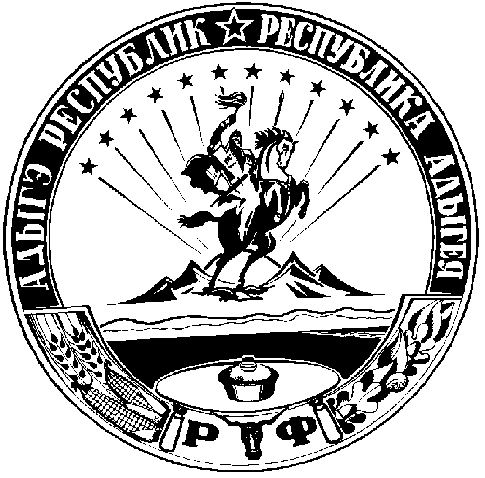 